Homeopathie in de praktijk  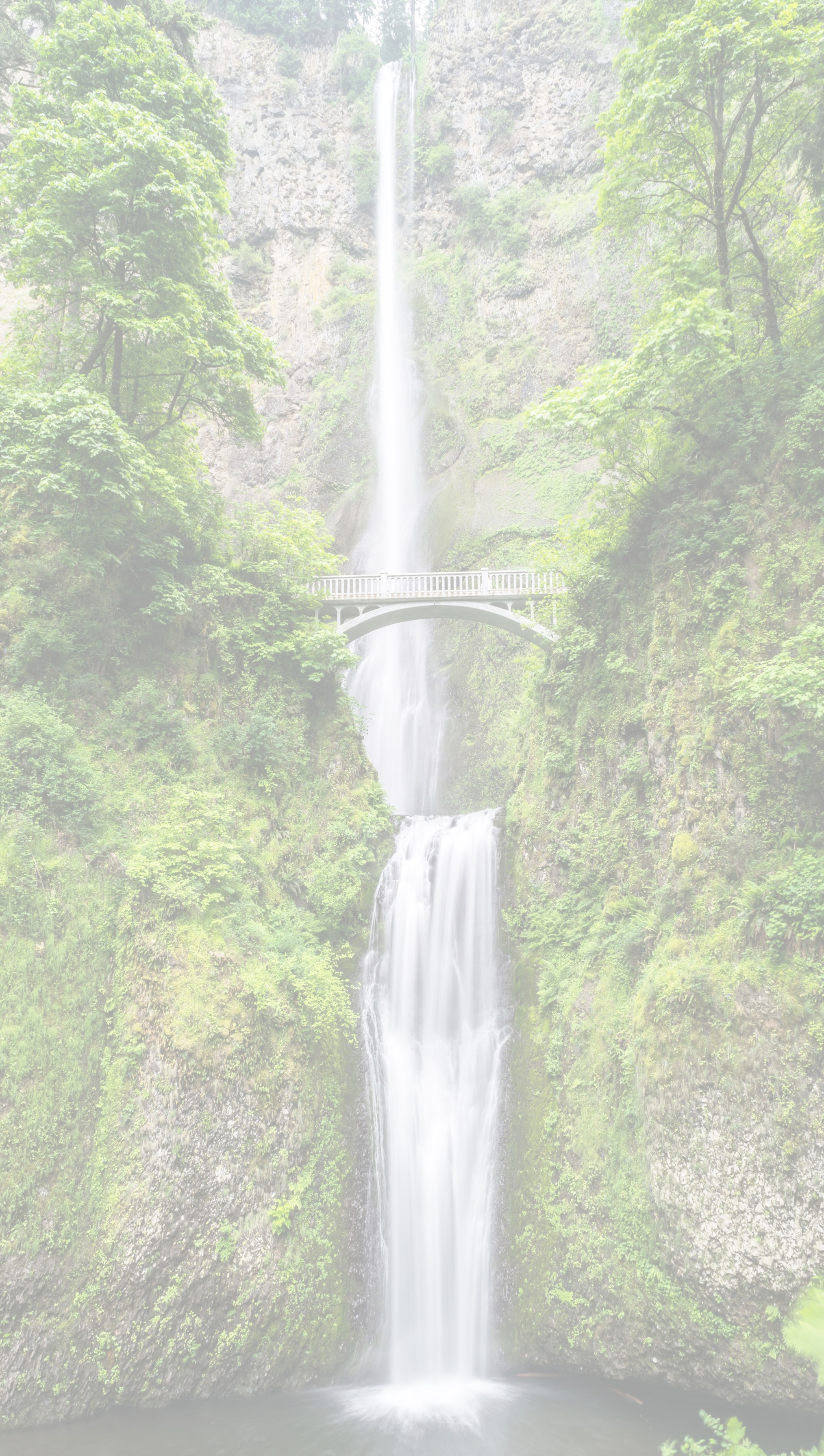 Zaterdag 13 okt 2018 Dr Atjo Westerhuis(EDUVET)door ComplevetLokatie : Hotel Beveren Vandervalk Gentseweg 280        9120 Beveren-Waas  
Start : 12.30hr (samenkomst 12.00hr )Einde :18.00 hrEr zijn broodjes en drank voorzienLeden: 75  euro     niet-leden   90  euro Vooraf inschrijven op info@complevet.be betaling BE58 3630 1378 7679 